муниципальный округ пуровский районАДМИНИСТРАЦИЯ пуровского районаПОстановлЕНИЕВ соответствии со статьей 39.36-1 Земельного кодекса Российской Федерации, Уставом муниципального округа Пуровский район Ямало-Ненецкого автономного округа, постановлением Администрации Пуровского района                   от 28.10.2021 № 502-ПА «Об утверждении Порядка разработки и утверждения схемы размещения гаражей, являющихся некапитальными сооружениями, либо для стоянки технических или других средств передвижения инвалидов вблизи их места жительства на землях или земельных участках, находящихся в государственной или муниципальной собственности, на территории муниципального округа Пуровский район» постановляет:1. Утвердить прилагаемые изменения, вносимые в Схему размещения гаражей, являющихся некапитальными сооружениями, либо для стоянки технических или других средств передвижения инвалидов вблизи их места жительства на землях или земельных участках, находящихся в государственной или муниципальной собственности, на территории муниципального округа Пуровский район, утвержденную постановлением Администрации Пуровского района от 15.07.2022     № 291-ПА (с изменениями от 17.05.2023 № 224-ПА, от 07.06.2023 № 262-ПА, от 17.07.2023 № 310-ПА).2. Управлению информационно-аналитических исследований и связей с общественностью Администрации Пуровского района разместить настоящее постановление на официальном сайте муниципального округа Пуровский район.3. Опубликовать настоящее постановление в газете «Северный луч».4. Контроль исполнения настоящего постановления возложить на заместителя Главы Администрации Пуровского района А.А. Сирицена.И.о. Главы Пуровского района							    Е.О. ЖолобовУТВЕРЖДЕНЫпостановлениемАдминистрации Пуровского районаот 12 января 2024 г. № 11-ПИЗМЕНЕНИЯ, вносимые в Схему размещения гаражей, являющихся некапитальными сооружениями, либо для стоянки технических или других средств передвижения инвалидов вблизи их места жительства на землях или земельных участках, находящихся в государственной или муниципальной собственности, на территории муниципального округа Пуровский район, утвержденную постановлением Администрации Пуровского района от 15.07.2022 № 291-ПА (далее - Схема)1. Текстовую часть Схемы дополнить пунктами 111, 112 следующего содержания:«».2. Графическую часть Схемы «п. Ханымей» изложить в следующей редакции:«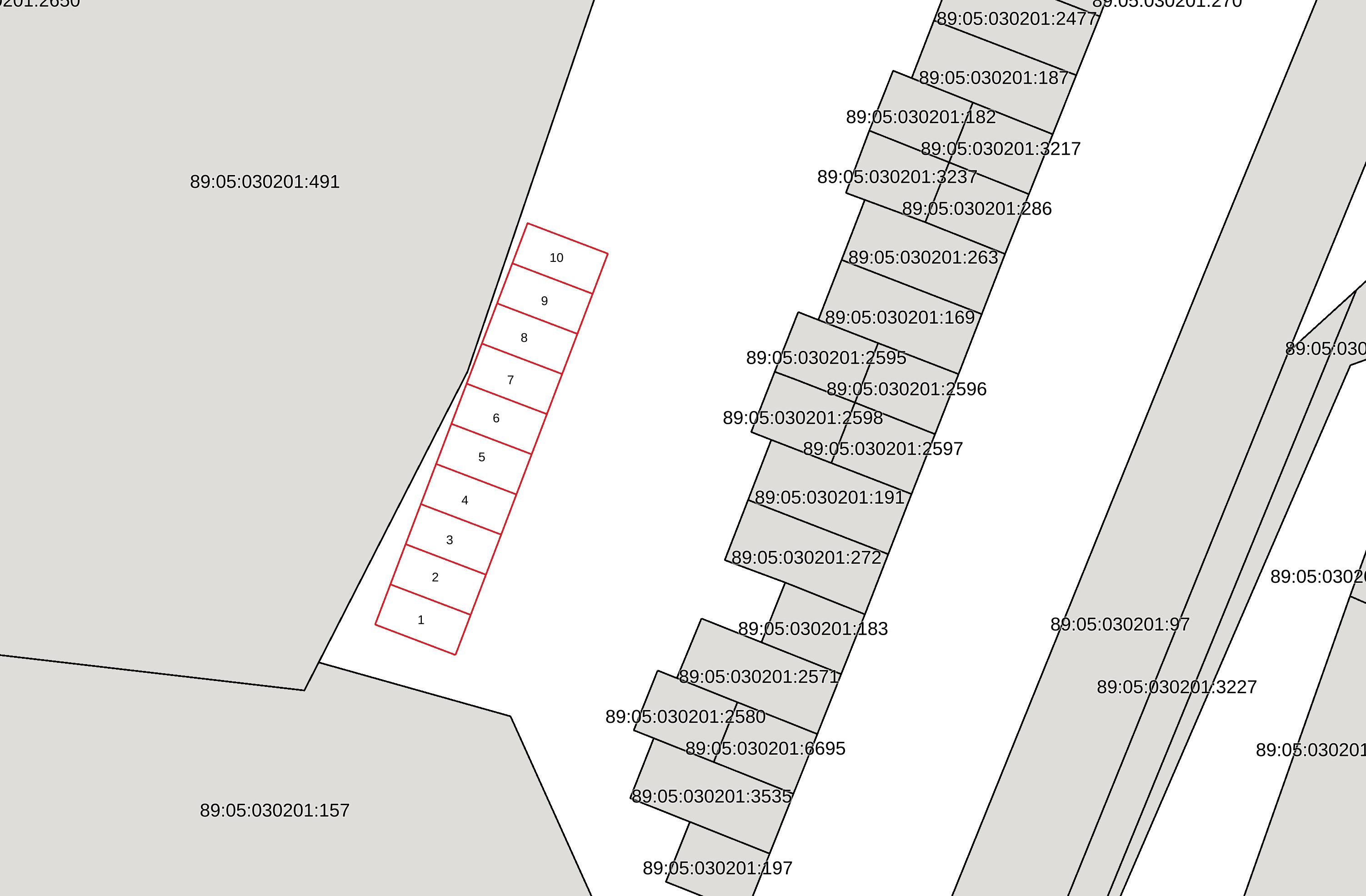 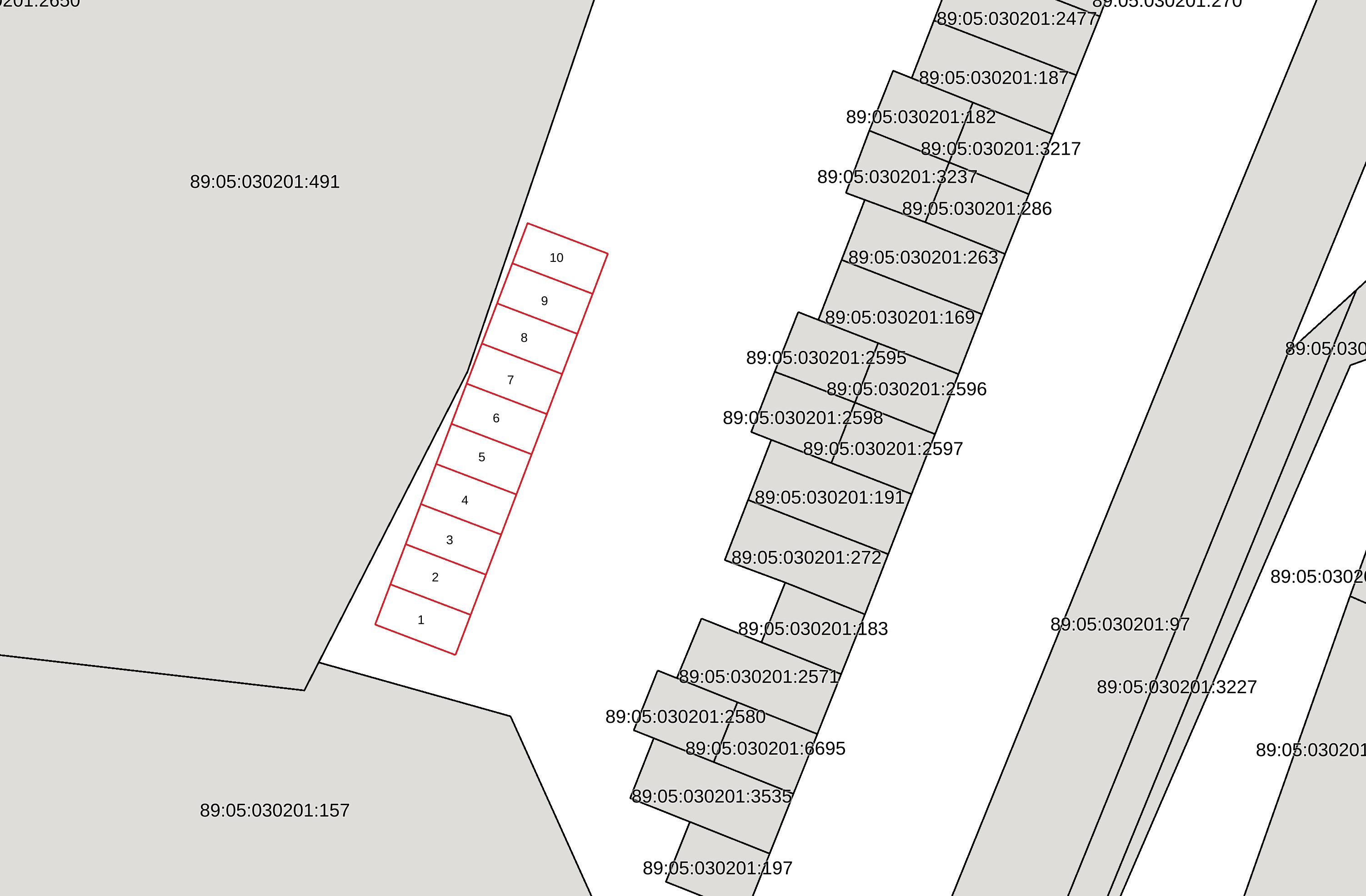 Условные обозначения:	- границы земельных участков, учтенных в Едином государственном реестре недвижимости;	- гараж и его условный номер.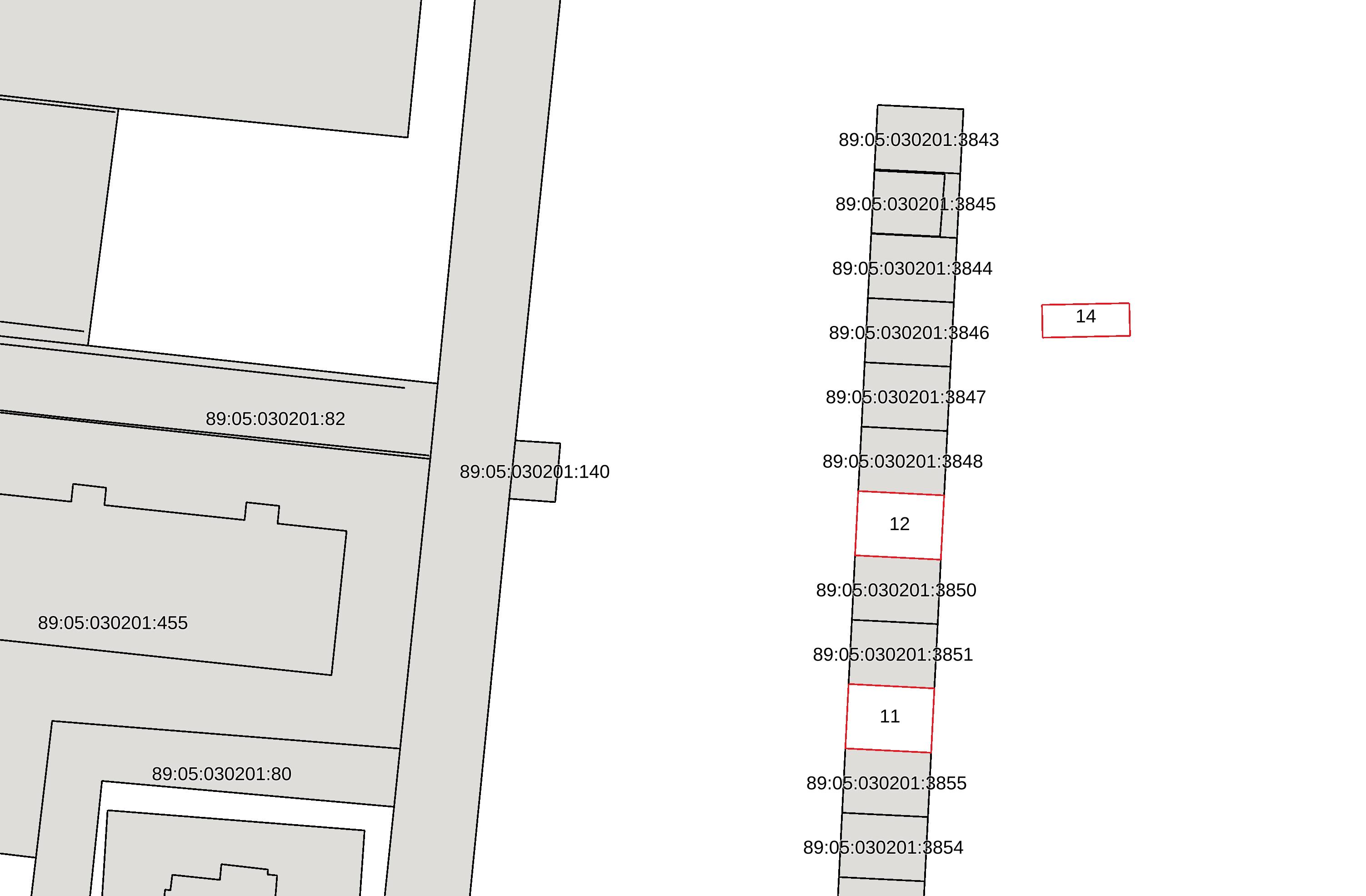 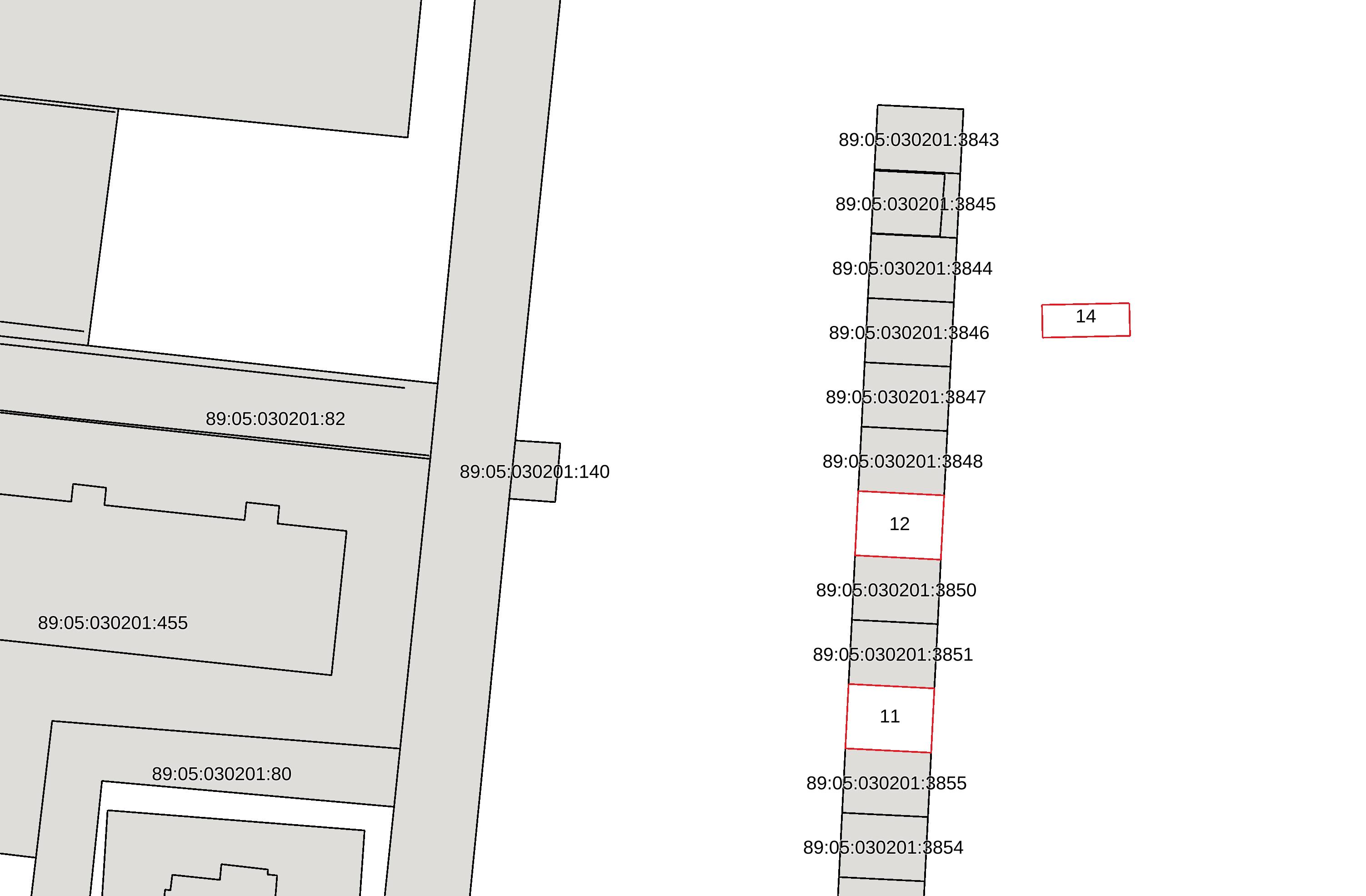 Условные обозначения:	- границы земельных участков, учтенных в Едином государственном реестре недвижимости;	- гараж и его условный номер.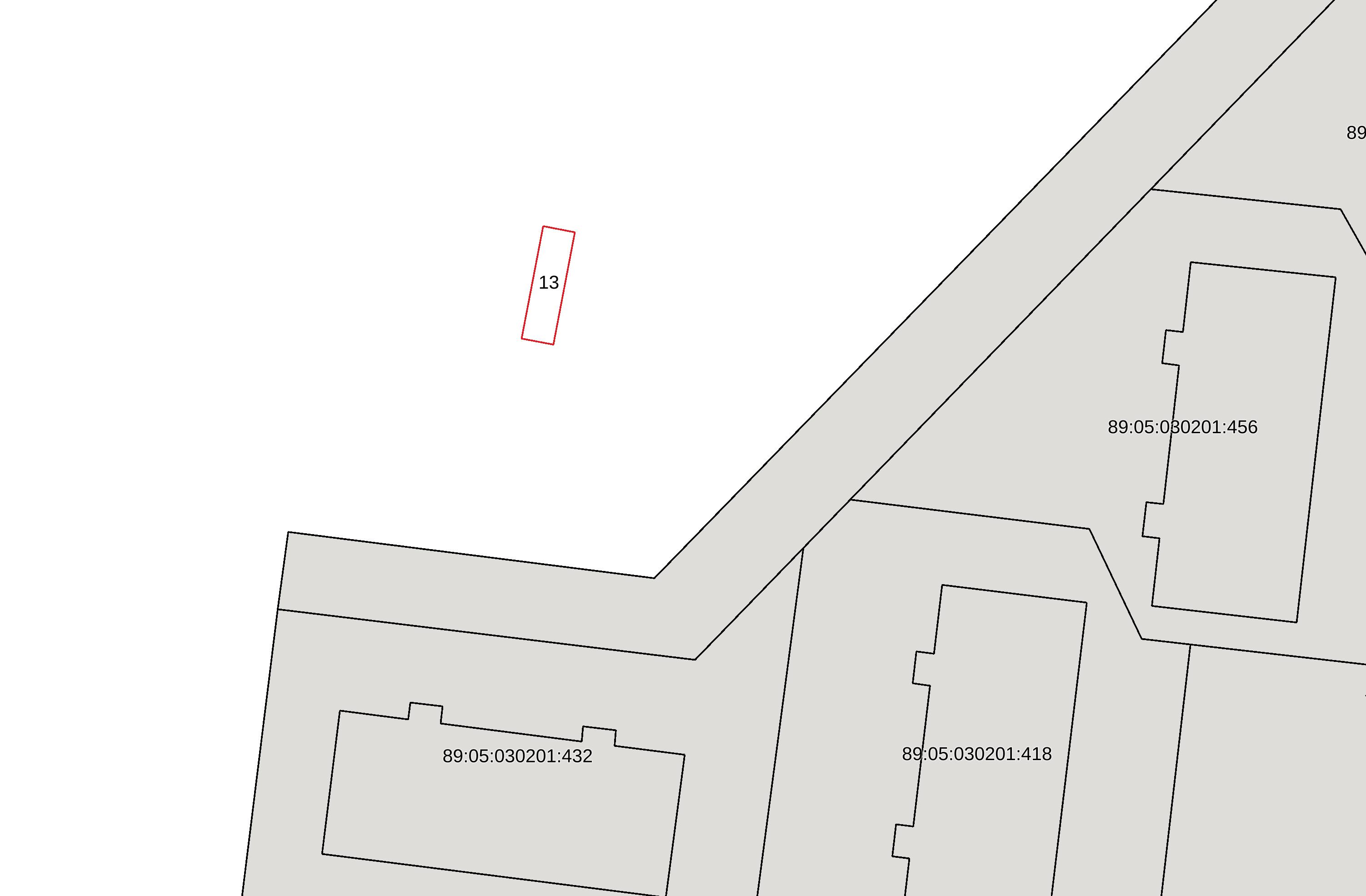 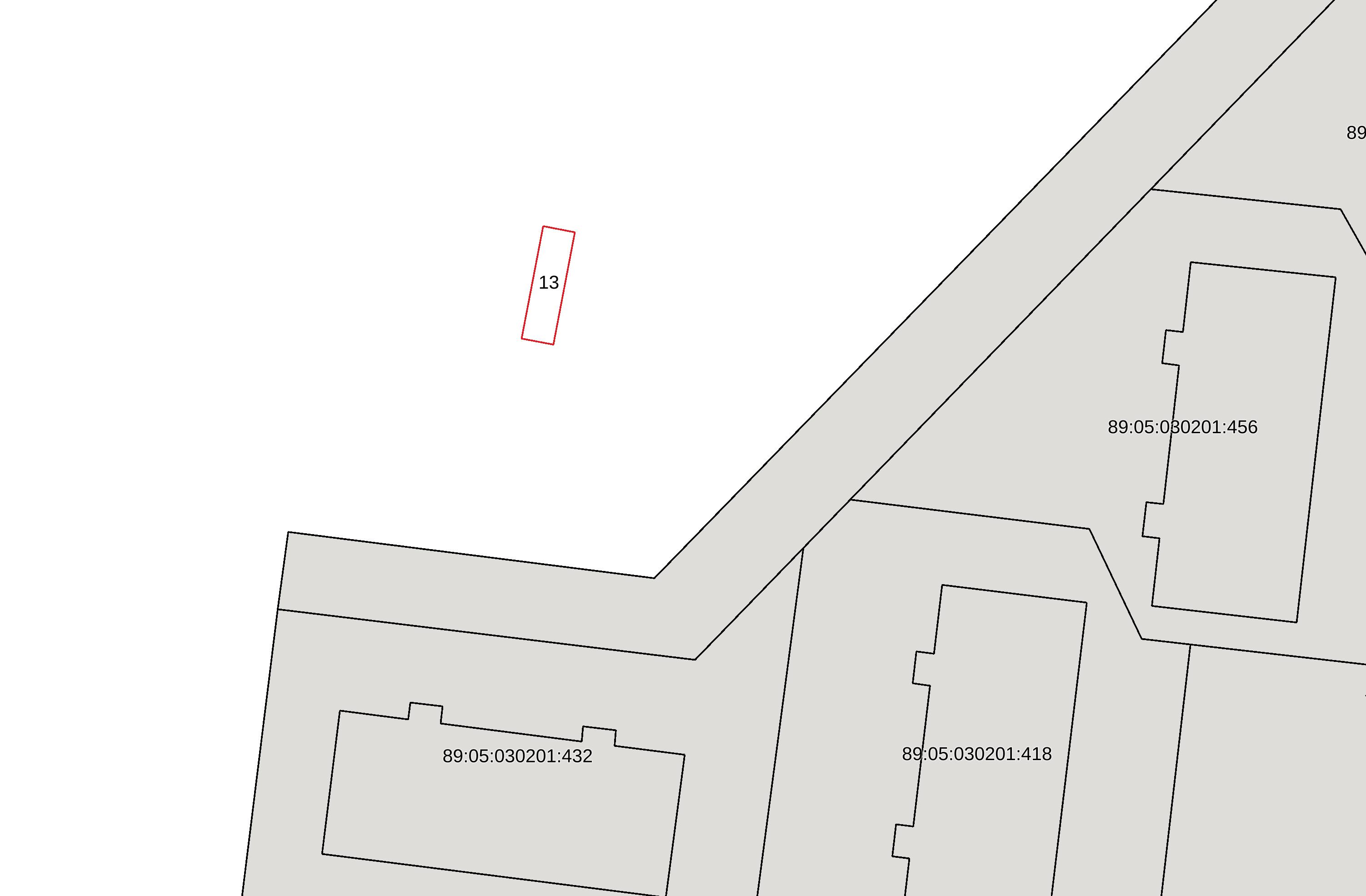 Условные обозначения:	- границы земельных участков, учтенных в Едином государственном реестре недвижимости;	- гараж и его условный номер.».12января2024г.№11-Пг. Тарко-Салег. Тарко-Салег. Тарко-Салег. Тарко-Салег. Тарко-Салег. Тарко-Салег. Тарко-Салег. Тарко-СалеО внесении изменений в Схему размещения гаражей, являющихся некапитальными сооружениями, либо для стоянки технических или других средств передвижения инвалидов вблизи их места жительства на землях или земельных участках, находящихся в государственной или муниципальной собственности, на территории муниципального округа Пуровский район, утвержденную постановлением Администрации Пуровского района от 15.07.2022 № 291-ПА11113гараж89:05:030201п. Ханымей, ул. Молодежная321 259 377,25; 4 395 468,531 259 376,68; 4 395 471,481 259 366,22; 4 395 469,481 259 366,78; 4 395 466,5211214гараж89:05:030201п. Ханымей, ул. Молодежная251 259 494,67; 4 395 848,241 259 491,63; 4 395 848,311 259 491,46; 4 395 840,171 259 494,51; 4 395 840,11